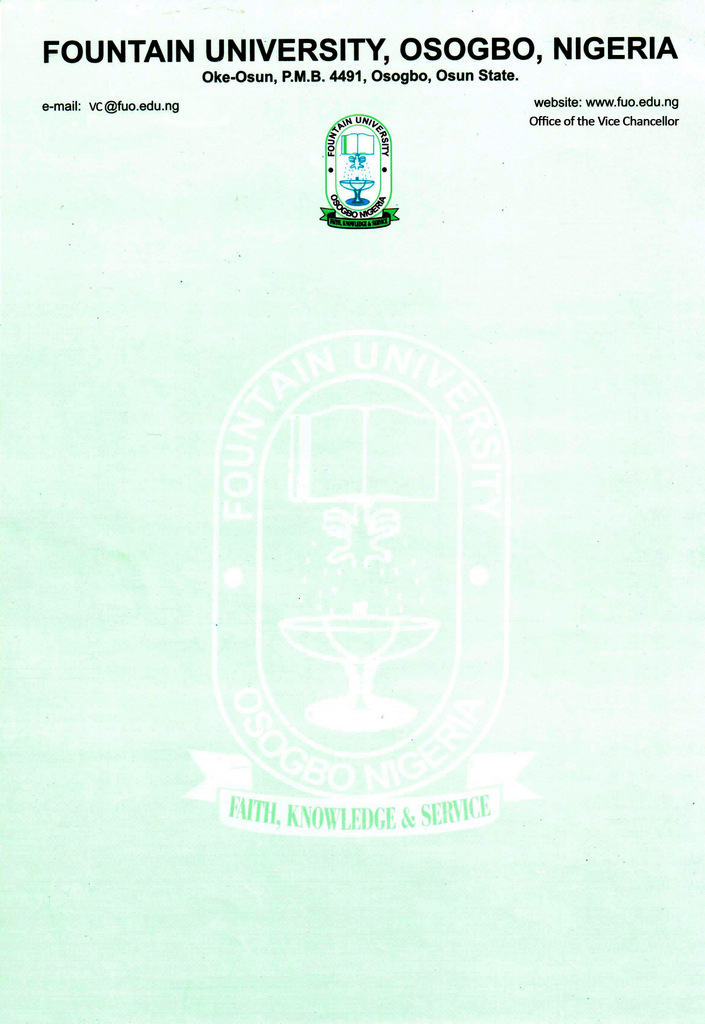 CURRICULUM VITAEName:	Kolawole,	Ridwan		AbiolaCollege/Department:	Mass Communication Place and Date of Birth:		06/05/1982Nationality:					NigerianState of Origin/Local Govt Area:	Osun/AyedaadeMarital Status:				MarriedNumber and Ages of Children:		Three (3)Residential Address: 12, Atobatele Road, Off Gbongan Road, Ataoja Estate, Osogbo.Address for Correspondence: c/o Dawud Adewobi, P. O. Box 29, Gbongan, Osun State.Telephone No(s): +2348024203808 Mobile(s): +2348134939950Institutional e-Mail Address: ridwan.kolawole@gmail.comEducational Institutions attended with dates (Starting with the Latest Date/Institution)University of Ibadan					2018 till dateUniversity of Ibadan					2014-2016University of Ibadan					2008-2012The Polytechnic, Ibadan					2004-2006Academic Qualifications obtained with dates (Starting with the Latest: Date/Qualification/Subject)Ph.D., Communication and Language Arts, University of Ibadan (in view) 	2018-M. A., Communication and Language Arts, University of Ibadan 			2016B. A., Communication and Language Arts, University of Ibadan 			2012N. D., Mass communication, The Polytechnic, Ibadan				2006Professional Qualification(s) with dates (Starting with the Latest)Africa Check, detecting and debunking health misinformation training		2020Certificate in Online Journalism (UNESCO and the University of Ibadan) 	2012Certificate in Peace Journalism (Justice, Development and Peace Commission and University of Ibadan)								2010Training/Professional courses attended with dates (Date/Qualification)December 14 2021	Inception Workshop on Young women and men’s aspiration and resilience: Prospects for livelihoods, employment and accountability before, during and beyond COVID-19August 4-6, 2021	Partnership for African Social and Governance Research (PASGR): Inception Workshops, Young People Aspirations and ResilienceJune 4-5, 2021	University of Edinburgh and University of Ghana, Catalyst Regional Early Career Workshop: West Africa, April 13-15, 2021	Next Generation (Next Gen) of Social Sciences, African Fellowship Programme, Writing and Dissemination Workshop for Next Gen Fellows sponsored by the Social Science Research Council, New York, USA.December 9-12, 2019	Next Generation Social Sciences in Africa Fellows Workshop, University of Dar es Salaam, Tanzania, sponsored by the Social Science Research Council, New York, USA.June 26-28, 2019: Next Generation Social Sciences in Africa Fellows Workshop, Peduase Valley and Resort, Ankama Close, Aburi, Ghana, sponsored by the Social Science Research Council, New York, USA.January 8-22, 2020	Pan-African Doctoral Academy (PADA): Managing the Ph.D Process Centre for Wetlands, University of Ghana, Legon, GhanaAfrica Check, detecting and debunking health misinformation training		2020Training in Online Journalism (UNESCO and the University of Ibadan) 	2012Peace Journalism Training (and University of Ibadan and Justice, Development Peace Commission)								2010Membership of Professional bodies/societies (Date/Professional Body/Status/Type of Membership e.g. Full/Fellow/Associate/Coordinate etc)Associate Member, Society for Peace Studies and Practice (SPSP)Member, Rural Sociological Association of Nigeria (RuSAN)Work Experience with datesWork experience in the UniversityLecturer II, Department of Mass Communication, Fountain University, Osogbo									2021Courses taught i.	Undergraduate ProgrammesWriting for the Mass MediaMass Media and SocietyEditorial writingWord Processing Postgraduate Programmesb. 	Work experience in other organisation(s) (Date/Institution/Status/Responsibility)University of Ibadan, Ibadan		Distance Learning Course facilitator	2021Courses taught: Reading for Academic PurposesEcole Professionnelle Specialisee La Cite Universite, Cite Vie Nouvelle, Cotonou Republic of BeninPositions held: Lecturer II						2016-2019Courses taughtNews writing and ReportingInvestigative and interpretative JournalismFoundation of BroadcastingSpecialised ReportingForeign CorrespondenceSociology of Mass CommunicationPachio Resources Management Limited, 58, Adebisi Omotola Street, Isolo, Lagos					2016	Position held:	Research and Communication Officer (Contract)Business Communications Research, Media RelationsOsun State Broadcasting Corporation (OSBC), Km 4, Ibokun Road, Oke Baale OsogboPosition held: Freelance Outstation News Correspondent		2010-2018Details of Administrative and Leadership Experience in the University system (Starting with dates)a.	Administrative experience i. 	2016-2017	Programme Coordinator, Department of Mass Communication Ecole Professionnelle Specialisee La Cite Universite, Republic of Benin		2016-2017Secretary, Academic Committee, Ecole Specialisee La Cite Universite, Republic of Benin									2019b. 	Other appointments in the Universityi.	Project SupervisionAcademic PublicationsJournal ArticlesKolawole, R. A. (2021). Labeling-Driven Identity Construction in Nigerian media Framing of Farmer-Herder Conflict. Journal of Comparative Sociology 20(5). Doi: 0000-0002-8689-4126;  https://brill.com/view/journals/coso/20/5/article-p633_5.xml Ojebuyi, B. R.; Mobolaji, A. O. and Kolawole, R. A. Active News Audience in Covid-19 Pandemic Season: Online News Sharing Motives and Secondary Gatekeeping Decisions by Social Media Users in Nigeria. Journal of African Media Studies (accepted).Kolawole, R. A. and Ojebuyi, B. R. 2019. “Nigerian Journalists’ awareness of, and adherence to, social responsibility and pro-development principles.” Ibadan Journal of Humanistic Studies, 20(1) https://www.ajol.info/index.php/ibjhs/article/view/200158Oyedele, O. J.; Lasisi, M. I and Kolawole, R. A. (2018) Analysis of Foreign Aid-Induced Investigative Journalism Practice in Nigeria. Journal of Management and Sciences.  Vol. 7(2) Pp 435-454 http://www.fountainjournals.com/index.php/fujmas/article/view/214Kolawole, R. A., Lasisi M. I. and Adeleke, A. O. (2017). “Sustainability of Marketing Food Crops through the Internet in Lagos, Nigeria” Journal of Agricultural Extension Society of Nigeria. Volume 21 (1), pp 204-217 http://dx.doi.org/10.4314/jae.v21i1.17 •	Ojebuyi, B. R. And Kolawole, R. A. (2016) “Marginalizing the Majority: Nigerian Newspapers’ Coverage of the Rural Sections in a Profit-Driven Economy” Journal of Communication and Media Research Volume 8, Number 1, Pp 35-51, https://www.jcmrjournal.org/article?id=342 •	Refereed Conference Proceedingsi. Kolawole, R. A. Kolawole, R. A (2017). “Media too should Be Held Accountable: Citizens’ Perception of Social Responsibility of selected Beninese Media” In Ekanola, A. B., Odebunmi, S. A. and Ojebuyi, B. R. (eds) Conference Proceedings, University of Ibadan, Faculty of Arts Third International Biennial Conference. Ibadan: Faculty of Arts, University of Ibadan. Pp 448-471ii.	Kolawole, R. A. and Okiki, A. T.  (2019). “Victims of Unchecked Assaults”: Intercultural Communication and Farmers’ Narrative of Herders’ Invasion in Oke-Ogun Area of Oyo State, Nigeria. The 28th National Congress of the Rural Sociological Association of Nigeria, October 7-11, 2019, at Obafemi Awolowo University, Ile-Ife, NigeriaGrant/fellowshipi. Research Assistantship, Nigerian Young Women and Men’s Aspiration and Resilience (Research and Uptake Project)							2021-2023Partnership for African Social and Governance Research (PASGR), KenyaFunder: Mastercard Foundationii.Doctoral Dissertation Research Fellowship, Next Generation Social Science Africa Programme, Social Science Research Council, New York				2020-2021Funder: Carnegie Corporation of New YorkDoctoral Dissertation Proposal Development Fellowship, Next Generation Social Science Africa Programme of the Social Science Research Council, New York		2019-2020Funder: Carnegie Corporation of New York Research Assistant, Community-based Crime Prevention and Control of Evidence and Lessons from Latin America (ELLA) 							2015-2016Research InterestsJournalism; Media and Conflict Studies; Development CommunicationResearch in progressMediatized conflict: A case of Nigerian media reportage of farmer-herder conflictIntroductionThe role of the media in conflict situation has been acknowledged by researchers either in its escalation or de-escalation (Biazoto, 2011; Akpan, Erin & Olofu-Adeoye, 2013) even though the media are saddled with the socially responsible role of enhancing peacebuilding in a conflict situation, evidences have shown that the media are sometimes accomplices in the conflict escalation (Apuke & Omar, 2020; Biazoto, 2011). With growing population amidst ethnic diversity, Nigerian media, in the recent, past have not created value for their audience who are diverse in their ethnicity, culture, religion and class (Nwachukwu et al., 2021). This assertion manifests in the picture painted by the media of different groups in Nigeria. Such labelling as immigrant, settler, native, non-native, foreigner, stranger element, host community, indigene, non-indigene among others which the media have deployed to characterize some groups who  Nwachukwu, Ajaero, Ugwuoke and Odikpo (2021:57) describe as “other” do not necessarily depict such groups are the bane of conflict de-escalation in country.ObjectivesTo find out the extent to which Nigerian media are implicated in their reportage of farmer-herder conflict in the country.To assess the audience perception of media narratives of Nigeria’s farmer-herder conflictMethodologyMixed methodology: Quantitative (Content analysis and survey) Expected result: To show the evaluation of the media in through the eyes of their audiencesContribution to knowledge: The research aims to contribute to the field of media and conflict studies showing the relationship between the mass media and the society.Conferences/Workshops attended June 7-9, 2021		International Graduate Conference, Faculty of Arts, University of Ibadan, NigeriaPaper presented: Taking Humanities by the Jugular: Digital Restrictions, Muting Opposing Voices in African CountriesApril 6-9, 2021	62nd International Studies Association Convention (ISA)Paper presented: Media framing or name-calling? Conflicting identities in local farmer-herder conflicts in NigeriaNovember 6-8, 2019		13th SPSP International Conference and General AssemblyPaper presented (jointly with Babatunde Raphael Ojebuyi): Media Framing and Stakeholders’ Narrative of Farmer-Herder Conflict in North-Central NigeriaOctober 7-11, 2019	28th National Congress of the Rural Sociological Association of Nigeria	Paper jointly presented with Okiki A. T.: “Victims of Unchecked Assaults”: Intercultural Communication and Farmers’ Narrative of Herders’ Invasion in Oke-Ogun Area of Oyo State, Nigeria.April 8, 2018		Ghana 2018: Relationship Between Journalism and Foreign Aid: A Symposium organized by University of Leeds and University of Ghana held at the University of Ghana, Accra (February 8, 2018)Paper presented: Foreign Aid as Predictor of Investigative Journalism Practice in Nigeria: Gains and ConsequencesEl Salvador 2016: Evidence and Lessons from Latin America (ELLA): Crime Prevention Study Tour held in San Salvador, El Salvador, Central America, October 16 to October 23 2016Nigeria 2017: Third Biennial International Conference, Faculty of Arts, University of Ibadan, Nigeria with the theme Polity Debacle and the Burden of Being in Africa (March 14 to 18, 2017)Paper Presented: Media Too Should be held Accountable: Beninese Perception of the Media Social ResponsibilityAgricultural Extension Society of Nigeria (AESON): 21st Annual Conference on Repositioning Agricultural Extension for Sustainable Agricultural Development and National Economic Regeneration held at the University of Ibadan, Nigeria (April 17-20, 2016).Paper (jointly presented with Lasisi, Mutiu Iyanda): “Sustainability of Communicating Food Crops through the new media in Lagos, Nigeria” WorkshopsAugust 4-6, 2021	Partnership for African Social and Governance Research (PASGR): Investigators and Research Assistants’ Inception Workshops, Young People Aspirations and ResilienceJune 4-5, 2021	University of Edinburgh and University of Ghana, Catalyst Regional Early Career Workshop: West Africa, April 13-15, 2021	Next Generation (Next Gen) of Social Sciences, African Fellowship Programme, Writing and Dissemination Workshop for Next Gen Fellows sponsored by the Social Science Research Council, New York, USA.January 8-22, 2020	Pan-African Doctoral Academy (PADA): Managing the Ph.D Process Centre for Wetlands, University of Ghana, Legon, GhanaDecember 9-12, 2019	Next Generation Social Sciences in Africa Fellows Workshop, University of Dar es Salaam, Tanzania, sponsored by the Social Science Research Council, New York, USA.June 26-28, 2019: Next Generation Social Sciences in Africa Fellows Workshop, Peduase Valley and Resort, Ankama Close, Aburi, Ghana, sponsored by the Social Science Research Council, New York, USA.Extra-Curricular activitiesRecreational footballing; exploring opportunitiesRefereesProfessor Tayo Lamidi (Mentor)Department of EnglishUniversity of Ibadan, Ibadan, Nigeriatayolamidi@yahoo.com08033637962Dr Babatunde R. Ojebuyi (teacher, thesis supervisor, mentor, collaborator)Senior LecturerDepartment of Communication and Language ArtsUniversity of Ibadan, Ibadan, Nigeriaojebabson@gmail.com+2348032804101Dr Oludayo Tade (mentor, collaborator)Senior LecturerDepartment of SociologyUniversity of Ibadan, Ibadan, Nigeriadotad2003@yahoo.com08033515003